МИНИСТЕРСТВО КУЛЬТУРЫ ОРЕНБУРГСКОЙ ОБЛАСТИПРИКАЗот 7 ноября 2023 г. N 453Об общественном советеВ соответствии с Федеральным законом от 21 июля 2014 года N 212-ФЗ "Об основах общественного контроля в Российской Федерации", Законом Оренбургской области от 2 сентября 2015 года N 3359/933-V-ОЗ "Об общественном контроле в Оренбургской области", постановлением Правительства Оренбургской области от 18.05.2017 N 360-п "О Порядке формирования и деятельности общественного совета при органе исполнительной власти Оренбургской области" и решением совета Общественной палаты Оренбургской области от 26.09.2023 N 60 "Об утверждении списка кандидатов в члены общественного совета при министерстве культуры Оренбургской области"ПРИКАЗЫВАЮ:1. Утвердить состав общественного совета при министерстве культуры Оренбургской области (далее - общественный совет) согласно приложению.2. Назначить ответственным секретарем общественного совета консультанта управления культуры и искусства Музалевскую Ирину Ивановну.3. Провести первое заседание общественного совета 5 декабря 2023 года.4. Признать утратившими силу приказы министерства культуры Оренбургской области:от 21.09.2020 N 298 "Об общественном совете";от 10.10.2022 N 350 "О внесении изменений в приказ министерства от 21.09.2020 N 298".5. Контроль за исполнением настоящего приказа возложить на первого заместителя министра Лигостаеву А.В.Министр культурыОренбургской областиЕ.В.ШЕВЧЕНКОПриложениек приказуминистерства культурыОренбургской областиот 7 ноября 2023 г. N 453Составобщественного совета при министерстве культурыОренбургской области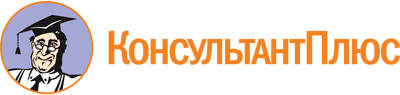 Приказ Министерства культуры Оренбургской области от 07.11.2023 N 453
"Об общественном совете"
(вместе с "Составом общественного совета при министерстве культуры Оренбургской области")Документ предоставлен КонсультантПлюс

www.consultant.ru

Дата сохранения: 08.06.2024
 1.АбсалямоваАльбина Фаилевна-председатель правления ПК "Оренбургские пуховницы"2.ГиржеваЕлена Николаевна-председатель Оренбургской областной организации Общероссийского профсоюза работников культуры3.ЕреминаНаталия Александровна-заведующий сектором по современной истории ГАУК "Оренбургский губернаторский историко-краеведческий музей"4.ЛогиноваВалентина Александровна-проректор ГБОУ ВО "Оренбургский государственный институт искусств им. Л. и М. Ростроповичей"5.СимоноваЛюдмила Олеговна-член Оренбургской областной организации Общероссийского профсоюза работников культуры6.СоловьеваОльга Анатольевна-ведущий специалист по социокультурной реабилитации Оренбургской областной организации Общероссийской общественной организации "Всероссийское общество инвалидов"